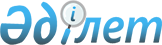 Дене шынықтыру және спорт саласындағы кейбір бұйрықтарға өзгерістер мен толықтыру енгізу туралыҚазақстан Республикасы Мәдениет және спорт министрінің м.а. 2021 жылғы 17 ақпандағы № 44 бұйрығы. Қазақстан Республикасының Әділет министрлігінде 2021 жылғы 19 ақпанда № 22232 болып тіркелді
      "Мемлекеттік көрсетілетін қызметтер туралы" 2013 жылғы 15 сәуірдегі Қазақстан Республикасы Заңының 10-бабының 1) тармақшасына және "Дене шынықтыру және спорт туралы" 2014 жылғы 3 шілдедегі Қазақстан Республикасы Заңының 7-бабының 6), 47), 48) және 65-5) тармақшаларына сәйкес БҰЙЫРАМЫН:
      1. Осы бұйрыққа қосымшаға сәйкес өзгерістер мен толықтыру енгізілетін дене шынықтыру және спорт саласындағы кейбір бұйрықтардың тізбесі бекітілсін.
      2. Қазақстан Республикасы Мәдениет және спорт министрлігінің Спорт және дене шынықтыру істері комитеті заңнамада белгіленген тәртіппен:
      1) осы бұйрықты Қазақстан Республикасы Әдiлет министрлiгiнде мемлекеттiк тiркеуді;
      2) Қазақстан Республикасы Мәдениет және спорт министрлігінің интернет-ресурсында орналастыруды;
      3) осы бұйрықта көзделген іс-шаралар орындалғаннан кейін он жұмыс күні ішінде Қазақстан Республикасы Мәдениет және спорт министрлігінің Заң қызметі департаментіне іс-шаралардың орындалуы туралы мәліметтерді ұсынуды қамтамасыз етсін.
      3. Осы бұйрықтың орындалуын бақылау жетекшілік ететін Қазақстан Республикасының Мәдениет және спорт вице-министріне жүктелсін.
      4. Осы бұйрық алғашқы ресми жарияланған күнінен кейін күнтізбелік он күн өткен соң қолданысқа енгізіледі.
       "КЕЛІСІЛДІ"
      Қазақстан Республикасы
      Цифрлық даму, инновациялар және
      аэроғарыш өнеркәсібі министрлігі
       "КЕЛІСІЛДІ"
      Қазақстан Республикасы
      Білім және ғылым министрлігі Өзгерістер мен толықтыру енгізілетін дене шынықтыру және спорт саласындағы кейбір бұйрықтардың тізбесі
      1. "Олимпиадалық резервтің республикалық, облыстық, республикалық маңызы бар қалалардың, астананың мамандандырылған мектеп-интернат-колледждері және спорттағы дарынды балаларға арналған облыстық, республикалық маңызы бар қалалардың, астананың мектеп-интернаттары қызметінің қағидаларын бекіту туралы" Қазақстан Республикасы Мәдениет және спорт министрінің 2014 жылғы 3 қарашадағы № 69 бұйрығына (Нормативтік құқықтық актілерді мемлекеттік тіркеу тізілімінде № 9947 болып тіркелген, "Әділет" ақпараттық-құқықтық жүйесінде 2015 жылғы 12 қаңтарда жарияланған) мынадай өзгерістер мен толықтыру енгізілсін:
      көрсетілген бұйрықпен бекітілген Олимпиадалық резервтің республикалық, облыстық, республикалық маңызы бар қалалардың, астананың мамандандырылған мектеп-интернат-колледждері және спорттағы дарынды балаларға арналған облыстық, республикалық маңызы бар қалалардың, астананың мектеп-интернаттары қызметінің қағидаларында (бұдан әрі – Қағидалар):
      10, 11, 12, 13 және 14 -тармақтары мынадай редакцияда жазылсын:
      "10. "Олимпиадалық резервтің республикалық, облыстық, республикалық маңызы бар қалалардың, астананың мамандандырылған мектеп-интернат-колледждері және спорттағы дарынды балаларға арналған облыстық, республикалық маңызы бар қалалардың, астананың мектеп-интернаттарына құжаттар қабылдау" мемлекеттік көрсетілетін қызметті (бұдан әрі - мемлекеттік көрсетілетін қызмет) олимпиадалық резервтің республикалық мамандандырылған мектеп-интернат-колледждері және спорттағы дарынды балаларға арналған облыстық мектеп-интернаттары (бұдан әрі – көрсетілетін қызметті беруші) көрсетеді.
      Олимпиадалық резервтің республикалық, облыстық, республикалық маңызы бар қалалардың, астананың мамандандырылған мектеп-интернат-колледждері және спорттағы дарынды балаларға арналған облыстық, республикалық маңызы бар қалалардың, астананың мектеп-интернаттарына түсу үшін жеке тұлғалар (бұдан әрі – көрсетілетін қызметті алушы) көрсетілетін қызметті берушінің кеңсесіне немесе "электрондық үкіметтің" www.egov.kz веб-порталы (бұдан әрі – портал) арқылы осы Қағидаларға 1-қосымшаның "Олимпиадалық резервтің республикалық, облыстық, республикалық маңызы бар қалалардың, астананың мамандандырылған мектеп-интернат-колледждері және спорттағы дарынды балаларға арналған облыстық, республикалық маңызы бар қалалардың, астананың мектеп-интернаттарына құжаттар қабылдау" мемлекеттік көрсетілетін қызмет стандартында (бұдан- әрі – Стандарт) көрсетілген құжаттарды қоса, еркін нысандағы өтінішті береді.
      Мемлекеттік қызмет көрсету процесінің сипаттамасын, нысанын, мазмұны мен нәтижесін, сондай-ақ мемлекеттік қызмет көрсету ерекшеліктерін ескере отырып, өзге де мәліметтерді қамтитын мемлекеттік қызмет көрсетуге қойылатын негізгі талаптардың тізбесі осы Қағидалардың 1-қосымшасына сәйкес Стандартында баяндалған.
      11. Портал арқылы жүгінген жағдайда, "жеке кабинетте" көрсетілетін қызметті алушы өтініштерінің тарихында мемлекеттік қызметті көрсету үшін электрондық сұрау салуды қабылдау туралы мәртебе көрсетіледі.
      12. Көрсетілетін қызметті берушінің жауапты қызметкері құжаттарды кеңсеге немесе портал арқылы тапсырған сәттен бастап 4 (төрт) сағат ішінде ұсынылған құжаттардың осы Стандартында және осы Қағидалардың 5-тармағында көзделген талаптарына толықтығын және сәйкестігін тексереді.
      Ұсынылған құжаттар толық болған жағдайда көрсетілетін қызметті беруші өтініштің көшірмесіне күні мен тегін көрсете отырып, қабылданғаны туралы белгі қояды, порталда – көрсетілетін қызметті берушінің уәкілетті адамының электрондық цифрлық қолтаңбасымен (бұдан әрі – ЭЦҚ) қойылған электрондық құжат нысанында көрсетілетін қызметті алушыға құжаттардың қабылданғаны туралы хабарлама жібереді.
      13. Көрсетілетін қызметті алушы құжаттар топтамасын толық ұсынбаған және (немесе) қолданылу мерзімі өтіп кеткен құжаттарды ұсынған жағдайда, көрсетілетін қызметті берушінің жауапты қызметкері өтінішті қабылдаудан бас тартады және көрсетілетін қызметті алушыға осы Қағидалардың 1-1-қосымшасына сәйкес нысан бойынша өтінішті қабылдаудан дәлелді бас тарту береді, порталда – көрсетілетін қызметті берушінің уәкілетті тұлғасының ЭЦҚ-мен қойылған электрондық құжат нысанында мемлекеттік қызметті көрсетуден бас тарту туралы дәлелді жауапты жолдайды.
      14. Көрсетілетін қызметті берушінің кеңсе қызметкерінің тегі мен күні көрсетілген қабылдау туралы белгісі бар өтініштің көшірмесі, мемлекеттік қызметті көрсетуден бас тарту туралы дәлелді жауап мемлекеттік қызметті көрсету нәтижесі болып табылады.
      Порталда – көрсетілетін қызметті алушыға құжаттардың қабылданғаны туралы хабарлама немесе көрсетілетін қызметті берушінің уәкілетті тұлғасының ЭЦҚ-мен куәландырылған мемлекеттік қызметті көрсетуден бас тарту туралы дәлелді жауап.";
      осы Қағидаларға 1-қосымша өзгерістер мен толықтыру енгізілетін дене шынықтыру және спорт саласындағы кейбір бұйрықтардың осы Тізбенің (бұдан әрі - Тізбе) 1-қосымшасына сәйкес редакцияда жазылсын;
      осы Тізбенің 2-қосымшасына сәйкес осы Қағидалардың 1-1-қосымшасымен толықтырылсын.
      2. "Спорт резерві мен жоғары дәрежелі спортшыларды даярлау жөніндегі оқу-жаттығу процесі жүзеге асырылатын дене шынықтыру-спорт ұйымдары түрлерінің тізбесін және олардың қызметі қағидаларын бекіту туралы" Қазақстан Республикасы Мәдениет және спорт министрінің 2014 жылғы 22 қарашадағы № 106 бұйрығына (Нормативтік құқықтық актілерді мемлекеттік тіркеу тізілімінде № 10012 болып тіркелген, "Әділет" ақпараттық-құқықтық жүйесінде 2015 жылғы 26 қаңтарда жарияланған) мынадай өзгерістер енгізілсін:
      көрсетілген бұйрықпен бекітілген Спорт резервін және жоғары дәрежелі спортшыларды даярлау жөніндегі оқу-жаттығу процесі жүзеге асырылатын балалар-жасөспірімдер спорт мектептерінің, мүгедектерге арналған спорт мектептері қызметінің қағидаларында (бұдан- әрі – Қағидалар):
      10, 10-1, 10-2, 10-3 және 10-4-тармақтары мынадай редакцияда жазылсын:
      "10. "Балалар-жасөспірімдер спорт мектептеріне, мүгедектерге арналған спорт мектептеріне құжаттарды қабылдау" мемлекеттік көрсетілетін қызметті (бұдан әрі - мемлекеттік көрсетілетін қызмет) балалар-жасөспірімдер спорт мектептері, мүгедектерге арналған спорт мектептері (бұдан әрі – көрсетілетін қызметті беруші) көрсетеді.
      Спорттық-сауықтыру топтарына және спорт түрлері бойынша бірінші оқу жылының бастапқы даярлық топтарына құжаттарды қабылдау оқу жылы бойы жүргізіледі.
      Балалар-жасөспірімдер спорт мектептеріне, мүгедектерге арналған спорт мектептеріне түсу үшін жеке тұлғалар (бұдан әрі – көрсетілетін қызметті алушы) көрсетілетін қызметті берушінің кеңсесіне немесе "электрондық үкіметтің" www.egov.kz веб-порталы (бұдан әрі – портал) арқылы осы Қағидалардың 2-қосымшасына сәйкес "Балалар-жасөспірімдер спорт мектептеріне, мүгедектерге арналған спорт мектептеріне құжаттарды қабылдау" мемлекеттік көрсетілетін қызмет стандартында (бұдан- әрі – Стандарт) көрсетілген құжаттарды қоса, еркін нысандағы өтінішті береді.
      Мемлекеттік қызмет көрсету процесінің сипаттамасын, нысанын, мазмұны мен нәтижесін, сондай-ақ мемлекеттік қызмет көрсету ерекшеліктерін ескере отырып өзге де мәліметтерді қамтитын мемлекеттік қызмет көрсетуге қойылатын негізгі талаптардың тізбесі осы Қағидалардың 2-қосымшасына сәйкес Стандартында баяндалған.
      10-1. Портал арқылы жүгінген жағдайда, "жеке кабинетте" көрсетілетін қызметті алушы өтініштерінің тарихында мемлекеттік қызметті көрсету үшін электрондық сұрау салуды қабылдау туралы мәртебе көрсетіледі.
      10-2. Көрсетілетін қызметті берушінің жауапты қызметкері құжаттарды кеңсеге немесе портал арқылы тапсырған сәттен бастап 4 (төрт) сағат ішінде ұсынылған құжаттардың осы Стандартында және осы Қағидалардың 9-1 және 11-тармақтарында көзделген талаптарына толықтығы мен сәйкестігін тексереді.
      Ұсынылған құжаттар толық болған жағдайда көрсетілетін қызметті беруші өтініштің көшірмесіне күні мен тегін көрсете отырып, қабылданғаны туралы белгі қояды, порталда – көрсетілетін қызметті берушінің уәкілетті адамының электрондық цифрлық қолтаңбасы (бұдан әрі – ЭЦҚ) қойылған электрондық құжат нысанында көрсетілетін қызметті алушыға құжаттардың қабылданғаны туралы хабарлама жібереді.
      10-3. Көрсетілетін қызметті алушы құжаттар топтамасын толық ұсынбаған және (немесе) қолданылу мерзімі өтіп кеткен құжаттарды ұсынған жағдайда, көрсетілетін қызметті берушінің жауапты қызметкері өтінішті қабылдаудан бас тартады және көрсетілетін қызметті алушыға осы Қағидалардың 3-қосымшасына сәйкес нысан бойынша өтінішті қабылдаудан дәлелді бас тарту береді, порталда – көрсетілетін қызметті берушінің уәкілетті тұлғасының ЭЦҚ-мен қойылған электрондық құжат нысанында мемлекеттік қызметті көрсетуден бас тарту туралы дәлелді жауапты жолдайды.
      10-4. Көрсетілетін қызметті берушінің кеңсе қызметкерінің тегі мен күні көрсетілген қабылдау туралы белгісі бар өтініштің көшірмесі немесемемлекеттік қызметті көрсетуден бас тарту туралы дәлелді жауап мемлекеттік қызмет көрсету нәтижесі болып табылады.
      Порталда – көрсетілетін қызметті алушыға құжаттардың қабылданғаны туралы хабарлама немесе көрсетілетін қызметті берушінің уәкілетті тұлғасының ЭЦҚ-мен куәландырылған мемлекеттік қызметті көрсетуден бас тарту туралы дәлелді жауап.";
      30-тармақтың үшінші бөлігі алынып тасталсын;
      осы Қағидалардың 2-қосымшасы осы Тізбенің 3-қосымшасына сәйкес редакцияда жазылсын;
      осы Қағидалардың 3-қосымшасы осы Тізбенің 4-қосымшасына сәйкес редакцияда жазылсын;
      3. "Дене шынықтыру және спорт саласындағы кадрларды даярлау, қайта даярлау мен олардың біліктілігін арттыру қағидаларын бекіту туралы" Қазақстан Республикасы Мәдениет және спорт министрінің 2017 жылғы 29 маусымдағы № 194 бұйрығына (Нормативтік құқықтық актілерді мемлекеттік тіркеу тізілімінде № 15344 болып тіркелген, Нормативтік құқықтық актілердің эталондық бақылау банкінде 2017 жылғы 24 шілдеде жарияланған) мынадай өзгерістер енгізілсін:
      көрсетілген бұйрықпен бекітілген Дене шынықтыру және спорт саласындағы кадрларды даярлау, қайта даярлау мен олардың біліктілігін арттыру қағидаларында (бұдан- әрі – Қағидалар):
      9, 9-1, 9-2 және 9-3-тармақтары мынадай редакцияда жазылсын:
      "9. "Дене шынықтыру және спорт саласында кадрларды даярлауға, қайта даярлауға, біліктілігін арттыруға құжаттарды қабылдау" мемлекеттік көрсетілетін қызметті (бұдан әрі - мемлекеттік көрсетілетін қызмет) кадрларды даярлау, қайта даярлау және біліктілігін арттыру бойынша қызметті жүзеге асыратын ұйымдар (бұдан әрі – көрсетілетін қызметті беруші) көрсетеді.
      Дене шынықтыру және спорт саласында кадрларды даярлауға, қайта даярлауға, біліктілігін арттыруға қабылдау үшін жеке және заңды тұлғалар (бұдан әрі – көрсетілетін қызметті алушы) курстарды өткізу басталғанға дейін күнтізбелік 14 (он төрт) күн бұрын көрсетілетін қызметті берушінің кеңсесіне немесе "электрондық үкіметтің" www.egov.kz веб-порталы (бұдан әрі – портал) арқылы осы Қағидалардың 1-1-қосымшасына сәйкес "Дене шынықтыру және спорт саласында кадрларды даярлауға, қайта даярлауға, біліктілігін арттыруға құжаттарды қабылдау" мемлекеттік көрсетілетін қызмет стандартында (бұдан- әрі – Стандарт) көрсетілген құжаттарды қоса, осы Қағидалардың 1-қосымшасына сәйкес нысандағы өтінімді береді.
      9-1. Мемлекеттік қызмет көрсету процесінің сипаттамасын, нысанын, мазмұны мен нәтижесін, сондай-ақ мемлекеттік қызмет көрсету ерекшеліктерін ескере отырып өзге де мәліметтерді қамтитын мемлекеттік қызмет көрсетуге қойылатын негізгі талаптардың тізбесі осы Қағидалардың 1-1-қосымшасына сәйкес Стандартында баяндалған.
      9-2. Өтінімді көрсетілетін қызметті берушінің кеңсесі арқылы берген кезде оның көшірмесіне күні мен кеңсе қызметкерінің тегі көрсетілген қабылдау туралы белгі қойылады.
      Портал арқылы жүгінген жағдайда, "жеке кабинетте" көрсетілетін қызметті алушы өтініштерінің тарихында мемлекеттік қызметті көрсету үшін электрондық сұрау салуды қабылдау туралы мәртебе көрсетіледі.
      Көрсетілетін қызметті алушы осы Стандартында көзделген құжаттар топтамасын толық ұсынбаған және (немесе) қолданылу мерзімі өткен құжаттарды ұсынған жағдайда, көрсетілетін қызметті берушінің кеңсе қызметкері өтінімді қабылдаудан бас тартады және осы Қағидалардың 1-2-қосымшасына сәйкес нысан бойынша бас тарту туралы қолхат береді.
      9-3. Көрсетілетін қызметті берушінің кеңсе қызметкерінің тегі және күні көрсетілген қабылдау туралы белгісі бар өтінімнің көшірмесі не мемлекеттік қызметті көрсетуден бас тарту туралы дәлелді жауап мемлекеттік қызметті көрсету нәтижесі болып табылады.
      Порталда – көрсетілетін қызметті алушыға құжаттардың қабылданғаны туралы хабарлама немесе көрсетілетін қызметті берушінің уәкілетті тұлғасының электрондық цифрлық қолтаңбасымен (бұдан әрі – ЭЦҚ) куәландырылған мемлекеттік қызметті көрсетуден бас тарту туралы дәлелді жауап.";
      16-тармағы мынадай редакцияда жазылсын:
      "16. Заңының 25-бабының 2-тармағына сәйкес көрсетілетін қызметті берушінің басшысының атына келіп түскен көрсетілетін қызметті алушының шағымы тіркелген күнінен бастап бес жұмыс күні ішінде қаралуға жатады.";
      осы Қағидалардың 1-1-қосымшасы осы Тізбенің 5-қосымшасына сәйкес редакцияда жазылсын;
      осы Қағидалардың 1-2-қосымшасы осы Тізбенің 6-қосымшасына сәйкес редакцияда жазылсын.
      4. "Олимпиадалық, Паралимпиадалық және Сурдлимпиадалық ойындардың чемпиондары мен жүлдегерлеріне тұрғынжай беру және оны пайдалану қағидаларын бекіту туралы" Қазақстан Республикасы Мәдениет және спорт министрінің 2020 жылғы 20 сәуірдегі № 97 бұйрығына (Нормативтік құқықтық актілерді мемлекеттік тіркеу тізілімінде № 20438 болып тіркелген, Нормативтік құқықтық актілердің эталондық бақылау банкінде 2020 жылғы 22 сәуірде жарияланған) мынадай өзгерістер енгізілсін:
      көрсетілген бұйрықпен бекітілген Олимпиадалық, Паралимпиадалық және Сурдлимпиадалық ойындардың чемпиондары мен жүлдегерлеріне тұрғынжай беру және оны пайдалану қағидаларында (бұдан- әрі – Қағидалар):
      16-тармағы мынадай редакцияда жазылсын:
      "16. ЖАО әкімдігі тұрғынжайды беру туралы қаулыны қабылдағаннан кейін 30 (отыз) күнтізбелік күн ішінде көрсетілетін қызметті алушымен тұрғынжайды пайдалану шарты (бұдан әрі – шарт) жасалады.";
      осы Қағидалардың 2-қосымшасы осы Тізбенің 7-қосымшасына сәйкес редакцияда жазылсын;
      осы Қағидалардың 3-қосымшасы осы Тізбенің 8-қосымшасына сәйкес редакцияда жазылсын. Құжаттарды қабылдаудан бас тарту туралы қолхат
      "Мемлекеттік көрсетілетін қызметтер туралы" 2013 жылғы 15 cәуірдегі Қазақстан Республикасы Заңының 19-1-бабының 1-тармағын, 2-тармағының 1) және 2) тармақшаларын басшылыққа ала отырып, олимпиадалық резервтің республикалық, облыстық, республикалық маңызы бар қалалардың, астананың мамандандырылған мектеп-интернат-колледждері және спорттағы дарынды балаларға арналған облыстық, республикалық маңызы бар қалалардың, астананың мектеп-интернаттары:
      __________________________________________________________________ 
      __________________________________________________________________ 
      __________________________________________________________________ 
      (атауы және заңды мекен-жайы)
      мемлекеттік көрсетілетін қызмет Стандартында көзделген тізбеге сәйкес құжаттардың толық топтамасын ұсынбауыңызға байланысты "Олимпиадалық резервтің республикалық, облыстық, республикалық маңызы бар қалалардың, астананың мамандандырылған мектеп-интернат-колледждері және спорттағы дарынды балаларға арналған облыстық, республикалық маңызы бар қалалардың, астананың мектеп-интернаттарына құжаттар қабылдау" мемлекеттік қызмет көрсетуден бас тартады, атап айтқанда жоқ және (немесе) қолданыс мерзімі өтіп кеткен құжаттардың атауы:
      1)___________________________________________________________;
      2)___________________________________________________________;
      3)___________________________________________________________.
      Осы қолхат әр тарапқа бір-бірден 2 данада жасалды.
      Орындаушы: _____________________________________ ___________ 
      (тегі, аты, әкесінің аты (болған жағдайда)                   (қолы) 
      Телефоны ____________________ 
      Алдым: _____________________________________________________ 
      (көрсетілетін қызметті алушының тегі, аты,             (қолы) 
      әкесінің аты (болған жағдайда)
      20__ жылғы "___"_________ Құжаттарды қабылдаудан бас тарту туралы қолхат
      "Мемлекеттік көрсетілетін қызметтер туралы" 2013 жылғы 15 cәуірдегі Қазақстан Республикасы Заңының 19-1-бабының 1-тармағын, 2-тармағының 1) және 2) тармақшаларын басшылыққа ала отырып, балалар-жасөспірімдер спорт мектептері, мүгедектерге арналған спорт мектептері:
      _________________________________________________________________ 
      _________________________________________________________________ 
      _________________________________________________________________ 
      _________________________________________________________________ 
      (атауы және заңды мекен-жайы)
      мемлекеттік көрсетілетін қызмет Стандартында көзделген тізбеге сәйкес құжаттардың толық топтамасын ұсынбауыңызға байланысты "Балалар-жасөспірімдер спорт мектептеріне, мүгедектерге арналған спорт мектептеріне құжаттарды қабылдау" мемлекеттік қызмет көрсетуден бас тартады, атап айтқанда жоқ және (немесе) қолданыс мерзімі өтіп кеткен құжаттардың атауы:
      1)___________________________________________________________;
      2)___________________________________________________________;
      3)___________________________________________________________.
      Осы қолхат әр тарапқа бір-бірден 2 данада жасалды.
      Орындаушы: _______________________________________ _________ 
      (тегі, аты, әкесінің аты (болған жағдайда)                   (қолы) 
      Телефоны ____________________ 
      Алдым: ____________________________________________ _________ 
      (көрсетілетін қызметті алушының тегі, аты,             (қолы) 
      әкесінің аты (болған жағдайда)
      20__ жылғы "___"_________" Мемлекеттік қызметті көрсетуден бас тарту туралы қолхат
      "Мемлекеттік көрсетілетін қызметтер туралы" 2013 жылғы 15 cәуірдегі Қазақстан Республикасы Заңының 19-1-бабының 1-тармағын, 2-тармағының 1) және 2) тармақшаларын басшылыққа ала отырып, Қазақстан Республикасының дене шынықтыру және спорт саласында кадрларды даярлау, қайта даярлау және біліктілігін арттыру бойынша қызметті жүзеге асыратын ұйым:
      _________________________________________________________________ 
      _________________________________________________________________ 
      _________________________________________________________________ 
      (атауы және заңды мекен-жайы)
      көрсетілетін қызметті алушы ұсынған құжаттардың және (немесе) олардағы деректердің (мәліметтердің) анық еместігі анықталған жағдайларда, атап айтқанда Сіздің қолданылу мерзімі өткен құжаттарды ұсынуыңызға байланысты "Дене шынықтыру және спорт саласында кадрларды даярлауға, қайта даярлауға және біліктілігін арттыруға құжаттарды қабылдау"мемлекеттік қызметін көрсетуден бас тартады, атап айтқанда жоқ және (немесе) қолданыс мерзімі өтіп кеткен құжаттардың атауы:
      1)___________________________________________________________;
      2)___________________________________________________________;
      3)___________________________________________________________.
      Осы қолхат әр тарапқа бір-бірден 2 данада жасалды.
      Орындаушы: ________________________________________ ________ 
      (тегі, аты, әкесінің аты (болған жағдайда)                   (қолы) 
      Телефоны ____________________ 
      Алдым: _____________________________________________ ________ 
      (көрсетілетін қызметті алушының тегі, аты,             (қолы) 
      әкесінің аты (болған жағдайда)
      20__ жылғы "___"_________" Мемлекеттік қызметті көрсетуден бас тарту туралы қолхат
      "Мемлекеттік көрсетілетін қызметтер туралы" 2013 жылғы 15 cәуірдегі Қазақстан Республикасы Заңының 20-бабының 2-тармағын басшылыққа ала отырып, "Азаматтарға арналған үкімет" мемлекеттік корпорациясы" коммерциялық емес акционерлік қоғамы (бұдан әрі – Мемлекеттік корпорация) филиалының № ____ бөлімі (мекенжайы көрсетілсін) "Олимпиадалық, Паралимпиадалық және Сурдлимпиадалық ойындардың чемпиондары мен жүлдегерлеріне тұрғынжай беру және оны пайдалану" мемлекеттік көрсетілетін қызмет Стандартында көзделген тізбеге сәйкес құжаттардың толық топтамасын ұсынбауыңызға байланысты бас тартады, атап айтқанда жоқ және (немесе) қолданыс мерзімі өтіп кеткен құжаттардың атауы:
      1)___________________________________________________________;
      2)___________________________________________________________;
      3)___________________________________________________________.
      Осы қолхат әр тарапқа бір-бірден 2 данада жасалды.
      Мемлекеттік корпорацияның қызметкері: 
      _________________________________________________ _________ 
      (тегі, аты, әкесінің аты (болған жағдайда)                   (қолы) 
      Орындаушы:______________________________________ _________ 
      (тегі, аты, әкесінің аты (болған жағдайда)                   (қолы) 
      Телефоны ____________________ 
      Алдым: __________________________________________ _________ 
      (көрсетілетін қызметті алушының тегі, аты,             (қолы) 
      әкесінің аты (болған жағдайда)
      20__ жылғы "___"_________"
					© 2012. Қазақстан Республикасы Әділет министрлігінің «Қазақстан Республикасының Заңнама және құқықтық ақпарат институты» ШЖҚ РМК
				
      министрдің міндетін атқарушы 

Н. Дауешов
министрдің міндетін атқарушы
2021 жылғы 17 ақпандағы
№ 44 бұйрығына
қосымшаӨзгерістер мен толықтыру 
енгізілетін дене шынықтыру 
және спорт саласындағы кейбір 
бұйрықтардың тізбесіне
1-қосымшаОлимпиадалық резервтің 
республикалық, облыстық, 
республикалық маңызы бар 
қалалардың, астананың 
мамандандырылған мектеп-
интернат-колледждері және 
спорттағы дарынды балаларға 
арналған облыстық, 
республикалық маңызы бар 
қалалардың, астананың мектеп-
интернаттары қызметінің 
қағидаларына
2-қосымша
"Олимпиадалық резервтің республикалық, облыстық, республикалық маңызы бар қалалардың, астананың мамандандырылған мектеп-интернат-колледждері және спорттағы дарынды балаларға арналған облыстық, республикалық маңызы бар қалалардың, астананың мектеп-интернаттарына құжаттар қабылдау" мемлекеттік қызмет көрсету стандарты
"Олимпиадалық резервтің республикалық, облыстық, республикалық маңызы бар қалалардың, астананың мамандандырылған мектеп-интернат-колледждері және спорттағы дарынды балаларға арналған облыстық, республикалық маңызы бар қалалардың, астананың мектеп-интернаттарына құжаттар қабылдау" мемлекеттік қызмет көрсету стандарты
"Олимпиадалық резервтің республикалық, облыстық, республикалық маңызы бар қалалардың, астананың мамандандырылған мектеп-интернат-колледждері және спорттағы дарынды балаларға арналған облыстық, республикалық маңызы бар қалалардың, астананың мектеп-интернаттарына құжаттар қабылдау" мемлекеттік қызмет көрсету стандарты
1.
Көрсетілетін қызметті берушінің атауы
Олимпиадалық резервтің республикалық мамандандырылған мектеп-интернат-колледждері және спорттағы дарынды балаларға арналған облыстық мектеп-интернаттары (бұдан әрі – көрсетілетін қызметті беруші).
2.
Мемлекеттік қызметті ұсыну тәсілдері 
Құжаттарды қабылдау және мемлекеттік қызметті көрсету нәтижесін беру көрсетілетін қызметті берушінің кеңсесі арқылы немесе "электрондық үкіметтің" www.egov.kz веб-порталы (бұдан әрі – портал) арқылы жүзеге асырылады. 
3.
Мемлекеттік қызмет көрсету мерзімі
Көрсетілетін қызметті берушінің кеңсесіне немесе портал арқылы құжаттарды тапсырған сәттен бастап – 4 (төрт) сағат.
4.
Мемлекеттік қызмет көрсету нысаны
Электронды (ішінара автоматтындырылған)/қағаз түрінде.
5.
Мемлекеттік қызмет көрсету нәтижесі
Көрсетілетін қызметті берушінің кеңсе қызметкерінің тегі мен күні көрсетілген қабылдау туралы белгісі бар өтініштің көшірмесі немесемемлекеттік қызметті көрсетуден бас тарту туралы дәлелді жауап болып табылады.

Порталда – көрсетілетін қызметті алушыға құжаттардың қабылданғаны туралы хабарлама немесе көрсетілетін қызметті берушінің уәкілетті тұлғасының электрондық цифрлық қолтаңбасымен (бұдан әрі – ЭЦҚ) куәландырылған мемлекеттік қызметті көрсетуден бас тарту туралы дәлелді жауап.
6.
Мемлекеттік қызмет көрсету кезінде көрсетілетін қызметті алушыдан алынатын төлемақы мөлшері және Қазақстан Республикасының заңнамасында көзделген жағдайларда оны алу тәсілдері
Тегін.
7.
Көрсетілетін қызметті берушінің жұмыс кестесі
Көрсетілетін қызмет беруші: Қазақстан Республикасының еңбек заңнамасына сәйкес демалыс және мереке күндерінен басқа, дүйсенбіден бастап жұманы қоса алғанда, сағат 13.00 – ден 14.30 – ға дейінгі түскі үзіліспен сағат 09.00 – ден 18.30 – ға дейін.

Портал – жөндеу жұмыстарын жүргізуге байланысты техникалық үзілістерді қоспағанда, тәулік бойы (көрсетілетін қызметті алушы Қазақстан Республикасының еңбек заңнамасына сәйкес жұмыс уақыты аяқталғаннан кейін, демалыс және мереке күндері жүгінген кезде өтінішті қабылдау және мемлекеттік қызмет көрсету нәтижесін беру келесі жұмыс күні жүзеге асырылады).

Көрсетілетін қызметті алушы жұмыс уақыты аяқталғаннан кейін, демалыс, мереке күндері Қазақстан Республикасының 2015 жылғы 23 қарашадағы Еңбек кодексіне және "Қазақстан Республикасындағы мерекелер туралы" Қазақстан Республикасының 2001 жылғы 13 желтоқсандағы Заңына сәйкес жүгінген кезде өтінімді қабылдау, мемлекеттік қызмет көрсету нәтижесін беру келесі жұмыс күні жүзеге асырылады.

Мемлекеттік қызметті көрсету орындарының мекен-жайлары Қазақстан Республикасы Мәдениет және спорт министрлігінің интернет-ресурсында: www.gov.kz/entities/mcs "Қызметтер" бөлімінде орналастырылған.
8.
Мемлекеттік қызмет көрсету үшін қажетті құжаттар тізбесі
Көрсетілетін қызметті берушінің кеңсесіне:

Олимпиадалық резервтің республикалық мамандандырылған мектеп-интернаттары-колледждері (бұдан әрі - ОРММИК) және спорттағы дарынды балаларға арналған облыстық мектеп-интернаттардың (бұдан әрі - СДБМИ) 5, 6, 7, 8, 9, 10 және 11 сыныптарына оқуға түсушілер үшін:

1) ата-анасының бірінің (заңды өкілінің) еркін нысандағы өтініші;

2) оқуға түсушінің жеке басын куәландыратын құжат немесе жеке сәйкестендіру нөмірі бар туу туралы куәлігі (сәйкестендіру үшін);

3) оқуға түсушінің ата-анасының немесе заңды өкілдің жеке басын куәландыратын құжат (сәйкестендіру үшін);

4) осы Қағидалардың 3-қосымшасына сәйкес нысан бойынша толтырылған спортшының жеке карточкасы;

5) негізгі орта мектепті бітіргені туралы аттестат немесе жалпы орта білім туралы аттестат (10, 11 сыныптарға оқуға түсетін кезде);

6) куәліктің немесе мынадай спорттық атақтарды немесе спорттық разрядтарды беру туралы бұйрықтан үзінді көшірме: "Қазақстан Республикасының Еңбек сіңірген спорт шебері", "Қазақстан Республикасының халықаралық дәрежедегі спорт шебері", "Қазақстан Республикасының спорт шебері", "Қазақстан Республикасының спорт шеберлігіне кандидат", "1-разрядты спортшы", "2-разрядты спортшы", "3-разрядты спортшы", "1-жасөспірімдік разрядты спортшы", "2-жасөспірімдік разрядты спортшы", "3-жасөспірімдік разрядты спортшы", мынадай спорттық атақтар немесе спорттық разрядтар беру туралы куәліктің көшірмесі немесе бұйрықтың көшірмесі, немесе бұйрықтан үзіндінің көшірмесі.

Спорттық атақты беру туралы бұйрықтың көшірмесі немесе бұйрықтан үзінді уәкілетті органның мөрімен расталады, ал спорттық разрядты беру туралы бұйрықтың көшірмесі немесе бұйрықтан үзінді жергілікті атқарушы органның мөрімен расталады;

7) 3х4 өлшемдегі алты фотосурет;

8) "Денсаулық сақтау саласындағы есепке алу құжаттамасының нысандарын бекіту туралы"Қазақстан Республикасы Денсаулық сақтау министрінің міндетін атқарушының 2020 жылғы 30 қазандағы № ҚР ДСМ-175/2020 бұйрығының (Нормативтік құқықтық актілерді мемлекеттік тіркеу тізілімінде № 21579 болып тіркелген) (бұдан әрі - Қазақстан Республикасы Денсаулық сақтау министрінің міндетін атқарушының 2020 жылғы 30 қазандағы № ҚР ДСМ-175/2020 бұйрығы) 3-қосымшасымен бекітілген амбулаториялық-емханалық ұйымдарда пайдаланылатын медициналық есепке алу құжаттамасының түпнұсқасы, атап айтқанда, № 075/у нысандағы медициналық анықтамасы (дәрігерлік кәсіби-консультациялық қорытынды) қанның, несептің жалпы талдауының деректері өтінім беру күніне дейін 10 күнтізбелік күн бұрын, стоматолог, эндокринолог, кардиолог, туберкулезге қарсы маманның (фтизиатр) (тұрақты Манту реакциясы жағдайында) қорытындылары), № 052/е нысаны бойынша амбулаториялық науқастың медициналық картасы (бар болған жағдайда), № 065/е нысаны бойынша профилактикалық екпелердің картасы, сондай-ақ эпидемиологиялық жағдай туралы медициналық анықтама, жүректің, бүйректің, ішектің мүшелерінің ультрадыбыстық зерттеуі туралы медициналық қорытындылары, электроэнцефалограф негізінде жасалған медициналық қорытындысы, сондай-ақ мидың магниттік-резонанстық көрінісі туралы қорытындысы (бокс бөліміне түсу кезінде); 

9) ОРММИК-ке оқуға түсушілер үшін бірыңғай республикалық спорттық-бұқаралық іс-шаралардың күнтізбесіне енгізілген халықаралық немесе республикалық немесе облыстық спорттық жарыстарда жүлделі орын алғаны туралы куәландыратын дипломдардың, грамоталардың, жарыстар хаттамаларының көшірмелері (бар болған жағдайда);

10) облыстық ОРММИК-ке және СДБМИ-ға оқуға түсушілер үшін бірыңғай аймақтық спорттық-бұқаралық іс-шаралардың күнтізбесіне енгізілген облыстардың, республикалық маңызы бар қалалардың, астананың немесе қалалық, немесе аудандық спорттық жарыстарда жүлделі орын алғандығын куәландыратын дипломдардың, грамоталардың, жарыстың хаттамалардың көшірмелері (бар болған жағдайда).

ОРММИК колледжінің бірінші курсына оқуға түсушілер үшін:

1) еркін нысадағы өтініш;

2) оқуға түсушінің жеке басын куәландыратын құжат (сәйкестендіру үшін);

3) жалпы орта білім туралы аттестат;

4) Ұлттық бірыңғай тестілеу сертификаты немесе кешенді тестілеу сертификаты (бар болған жағдайда);

5) "Қазақстан Республикасының Еңбек сіңірген спорт шебері", "Қазақстан Республикасының халықаралық дәрежедегі спорт шебері", "Қазақстан Республикасының спорт шебері", "Қазақстан Республикасының спорт шеберлігіне кандидат" келесі спорттық атақтар немесе спорттық разрядтар беру туралы куәліктің көшірмесі немесе бұйрықтың (бұйрықтан үзінді) көшірмесі.

Спорттық атақты беру туралы бұйрықтың көшірмесі немесе бұйрықтан үзінді уәкілетті органның мөрімен расталады, спорттық разряд беру туралы бұйрықтың көшірмесі немесе бұйрықтан үзінді жергілікті атқарушы органның мөрімен расталады;

6) 3х4 өлшемдегі алты фотосурет;

7) Қазақстан Республикасы Денсаулық сақтау министрінің міндетін атқарушының 2020 жылғы 30 қазандағы № ҚР ДСМ-175/2020 бұйрығының 3-қосымшасымен бекітілген амбулаториялық-емханалық ұйымдарда пайдаланылатын медициналық есепке алу құжаттамасының түпнұсқасы, атап айтқанда, № 075/у нысандағы медициналық анықтамасы (дәрігерлік кәсіби-консультациялық қорытынды) қанның, несептің жалпы талдауының деректері өтінім беру күніне дейін 10 күнтізбелік күн бұрын, стоматолог, эндокринолог, кардиолог, туберкулезге қарсы маманның (фтизиатр) (тұрақты Манту реакциясы жағдайында) қорытындылары), № 052/е нысаны бойынша амбулаториялық науқастың медициналық картасы (бар болған жағдайда), № 065/е нысаны бойынша профилактикалық екпелердің картасы, сондай-ақ эпидемиологиялық жағдай туралы медициналық анықтама, жүректің, бүйректің, ішектің мүшелерінің ультрадыбыстық зерттеуі туралы медициналық қорытындылары, электроэнцефалограф негізінде жасалған медициналық қорытындысы, сондай-ақ мидың магниттік-резонанстық көрінісі туралы қорытындысы (бокс бөліміне түсу кезінде); 

8) ОРММИК-ке оқуға түсушілер үшін бірыңғай республикалық спорттық-бұқаралық іс-шаралардың күнтізбесіне енгізілген халықаралық немесе республикалық немесе облыстық спорттық жарыстарда жүлделі орын алғаны туралы куәландыратын дипломдардың, грамоталардың, жарыстар хаттамаларының көшірмелері (бар болған жағдайда);

9) Қағидалардың 3-қосымшасына сәйкес нысан бойынша толтырылған спортшының жеке карточкасы.

Порталға:

ОРММИК және СДБМИ-дың 5, 6, 7, 8, 9, 10 және 11 сыныптарына оқуға түсушілер үшін:

көрсетілетін қызметті алушының (ата-анасының немесе заңды өкілінің) ЭЦҚ-мен куәландырылған электрондық құжат нысанындағы сұрау салу);

1) осы Қағидалардың 3-қосымшасына сәйкес нысан бойынша толтырылған спортшының жеке карточкасының электрондық көшірмесі;

2) негізгі орта мектепті бітіргені туралы аттестаттің немесе жалпы орта білім туралы аттестаттің электрондық көшірмесі (10, 11 сыныптарға оқуға түсетін кезде);

3) "Қазақстан Республикасының Еңбек сіңірген спорт шебері", "Қазақстан Республикасының халықаралық дәрежедегі спорт шебері", "Қазақстан Республикасының спорт шебері", "Қазақстан Республикасының спорт шеберлігіне кандидат", "1-разрядты спортшы", "2-разрядты спортшы", "3-разрядты спортшы", "1-жасөспірімдік разрядты спортшы", "2-жасөспірімдік разрядты спортшы", "3-жасөспірімдік разрядты спортшы", мынадай спорттық атақтар немесе спорттық разрядтар беру туралы куәліктің электрондық көшірмесі немесе бұйрықтың электрондық көшірмесі немесе бұйрықтан үзіндінің электрондық көшірмесі.

Спорттық атақты беру туралы бұйрықтың көшірмесі немесе бұйрықтан үзінді уәкілетті органның мөрімен расталады, спорттық разряд беру туралы бұйрықтың көшірмесі немесе бұйрықтан үзінді жергілікті атқарушы органның мөрімен расталады;

4) 3х4 өлшемдегі алты фотосурет;

5) ОРММИК-ке оқуға түсушілер үшін бірыңғай республикалық спорттық-бұқаралық іс-шаралардың күнтізбесіне енгізілген халықаралық немесе республикалық немесе облыстық спорттық жарыстарда жүлделі орын алғаны туралы куәландыратын дипломдардың, грамоталардың, жарыстар хаттамаларының (бар болған жағдайда), облыстық ОРММИК-ке және СДБМИ-ға оқуға түсушілер үшін бірыңғай аймақтық спорттық-бұқаралық іс-шаралардың күнтізбесіне енгізілген облыстардың, республикалық маңызы бар қалалардың, астананың немесе қалалық, немесе аудандық спорттық жарыстарда жүлделі орын алғандығын куәландыратын дипломдардың, грамоталардың, жарыстың хаттамалардың электрондық көшірмелері (бар болған жағдайда);

6) Қазақстан Республикасы Денсаулық сақтау министрінің міндетін атқарушының 2020 жылғы 30 қазандағы № ҚР ДСМ-175/2020 бұйрығының 3-қосымшасымен бекітілген амбулаториялық-емханалық ұйымдарда пайдаланылатын медициналық есепке алу құжаттама түпнұсқаның электрондық көшірмелері, атап айтқанда электрондық көшірмелері: № 075/у нысандағы медициналық анықтамасының (дәрігерлік кәсіби-консультациялық қорытынды) қанның, несептің жалпы талдауының деректері өтінім беру күніне дейін 10 күнтізбелік күн бұрын, стоматолог, эндокринолог, кардиолог, туберкулезге қарсы маманның (фтизиатр) (тұрақты Манту реакциясы жағдайында) қорытындыларының), № 052/е нысаны бойынша амбулаториялық науқастың медициналық картасының (бар болған жағдайда), № 065/е нысаны бойынша профилактикалық екпелердің картасының, сондай-ақ эпидемиологиялық жағдай туралы медициналық анықтамасының, жүректің, бүйректің, ішектің мүшелерінің ультрадыбыстық зерттеуі туралы медициналық қорытындыларының, электроэнцефалограф негізінде жасалған медициналық қорытындысының, сондай-ақ мидың магниттік-резонанстық көрінісі туралы қорытындысының (бокс бөліміне түсу кезінде).

ОРММИК колледжінің бірінші курсына оқуға түсушілер үшін:

көрсетілетін қызметті алушының (ата-анасының немесе заңды өкілінің) ЭЦҚ-мен куәландырылған электрондық құжат нысанындағы сұрау салу);

1) осы Қағидалардың 3-қосымшасына сәйкес нысан бойынша толтырылған спортшының жеке карточкасының электрондық көшірмесі;

2) жалпы орта білім туралы аттестаттың электрондық көшірмесі;

3) Ұлттық бірыңғай тестілеу сертификаты немесе кешенді тестілеу сертификатының электрондық көшірмесі (бар болған жағдайда);

4) "Қазақстан Республикасының Еңбек сіңірген спорт шебері", "Қазақстан Республикасының халықаралық дәрежедегі спорт шебері", "Қазақстан Республикасының спорт шебері", "Қазақстан Республикасының спорт шеберлігіне кандидат" мынадай спорттық атақтар немесе спорттық разрядтар беру туралы куәліктің электрондық көшірмесі немесе бұйрықтың (бұйрықтан үзінді) электрондық көшірмесі;

5) 3х4 өлшемдегі электрондық фотосурет;

6) ОРММИК-ке оқуға түсушілер үшін бірыңғай республикалық спорттық-бұқаралық іс-шаралардың күнтізбесіне енгізілген халықаралық немесе республикалық немесе облыстық спорттық жарыстарда жүлделі орын алғаны туралы куәландыратын дипломдардың, грамоталардың, жарыстар хаттамаларының электрондық көшірмелері (бар болған жағдайда);

7) Қазақстан Республикасы Денсаулық сақтау министрінің міндетін атқарушының 2020 жылғы 30 қазандағы № ҚР ДСМ-175/2020 бұйрығының 3-қосымшасымен бекітілген амбулаториялық-емханалық ұйымдарда пайдаланылатын медициналық есепке алу құжаттама түпнұсқасының электрондық көшірмелері, атап айтқанда электрондық көшірмелері: № 075/у нысандағы медициналық анықтамасының (дәрігерлік кәсіби-консультациялық қорытынды) қанның, несептің жалпы талдауының деректері өтінім беру күніне дейін 10 күнтізбелік күн бұрын, стоматолог, эндокринолог, кардиолог, туберкулезге қарсы маманның (фтизиатр) (тұрақты Манту реакциясы жағдайында) қорытындыларының), № 052/е нысаны бойынша амбулаториялық науқастың медициналық картасының (бар болған жағдайда), № 065/е нысаны бойынша профилактикалық екпелердің картасының, сондай-ақ эпидемиологиялық жағдай туралы медициналық анықтамасының, жүректің, бүйректің, ішектің мүшелерінің ультрадыбыстық зерттеуі туралы медициналық қорытындыларының, электроэнцефалограф негізінде жасалған медициналық қорытындысының, сондай-ақ мидың магниттік-резонанстық көрінісі туралы қорытындысының (бокс бөліміне түсу кезінде).
9.
Қазақстан Республикасының заңдарында белгіленген мемлекеттік қызмет көрсетуден бас тарту үшін негіздер
1) мемлекеттік қызметті алу үшін көрсетілетін қызметті алушы ұсынған құжаттардың және (немесе) оларда қамтылған деректердің (мәліметтердің) дәйексіздігін анықтауы;

2) көрсетілетін қызметті алушының және (немесе) ұсынылған деректер мен мәліметтердің осы Стандартында және осы Қағидалардың 5-тармағында көзделген талаптарға сәйкес келмеуі.
10.
Мемлекеттік қызметті, оның ішінде электрондық нысанда және Мемлекеттік корпорация арқылы көрсету ерекшеліктері ескеріле отырып қойылатын өзге де талаптар
Құжаттар оқуға түсушілердің ата-аналарынан немесе заңды өкілдерінен қабылданады:

5, 6, 7, 8 және 9 – сыныптарға - ағымдағы күнтізбелік жылдың 1 маусымынан бастап 20 тамызға дейін қоса алғанда;

10 және 11-сыныптарға–ағымдағы күнтізбелік жылдың 15 маусымынан бастап 20 тамызға дейін қоса алғанда;

колледжге - ағымдағы күнтізбелік жылдың 20 маусымынан бастап 20 тамызға дейін қоса алғанда.

Көрсетілетін қызметті алушы өзінің ЭЦҚ болған жағдайда, мемлекеттік қызметті алуға сұранысты портал арқылы электрондық нысанда жібереді.

Көрсетілетін қызметті беруші ақпараттандыру саласындағы уәкілетті орган белгілеген тәртіппен мемлекеттік қызмет көрсету сатысы туралы мемлекеттік қызметтер көрсету мониторингінің ақпараттық жүйесіне деректерді енгізуді қамтамасыз етеді.

Көрсетілетін қызметті алушы мемлекеттік қызметті көрсету тәртібі туралы ақпаратты көрсетілетін қызметті берушінің интернет-ресурсында көрсетілген телефондар арқылы немесе Бірыңғай байланыс орталығының 1414, 8 800 080 7777 телефоны арқылы алуға болады.Өзгерістер мен толықтыру 
енгізілетін дене шынықтыру 
және спорт саласындағы кейбір 
бұйрықтардың тізбесіне
2-қосымшаОлимпиадалық резервтің 
республикалық, облыстық, 
республикалық маңызы бар 
қалалардың, астананың 
мамандандырылған мектеп- 
интернат-колледждері және 
спорттағы дарынды балаларға 
арналған облыстық, 
республикалық маңызы бар 
қалалардың, астананың мектеп-
интернаттары қызметінің 
қағидаларына
1-1-қосымшаНысан____________________________
(Көрсетілетін қызметті 
алушының
____________________________
тегi аты, әкесінің аты 
(болған жағдайда)
____________________________
не ұйымның атауы)
____________________________
(көрсетілетін қызметті 
алушының мекенжайы)Өзгерістер мен толықтыру 
енгізілетін дене шынықтыру 
және спорт саласындағы кейбір 
бұйрықтардың тізбесіне
3-қосымшаСпорт резервін және жоғары 
дәрежелі спортшыларды даярлау 
жөніндегі оқу-жаттығу процесі 
жүзеге асырылатын балалар-
жасөспірімдер спорт мектептері, 
мүгедектерге арналған спорт 
мектептері қызметінің 
қағидаларына
2-қосымша
"Балалар-жасөспірімдер спорт мектептеріне, мүгедектерге арналған спорт мектептеріне құжаттарды қабылдау" мемлекеттік көрсетілетін қызмет стандарты
"Балалар-жасөспірімдер спорт мектептеріне, мүгедектерге арналған спорт мектептеріне құжаттарды қабылдау" мемлекеттік көрсетілетін қызмет стандарты
"Балалар-жасөспірімдер спорт мектептеріне, мүгедектерге арналған спорт мектептеріне құжаттарды қабылдау" мемлекеттік көрсетілетін қызмет стандарты
1.
Көрсетілетін қызметті берушінің атауы
Мемлекеттік қызметті балалар-жасөспірімдер спорт мектептері, мүгедектерге арналған спорт мектептері (бұдан әрі – көрсетілетін қызметті беруші) көрсетеді.
2.
Мемлекеттік қызмет көрсету тәсілдері 
Құжаттарды қабылдау және мемлекеттік қызметті көрсету нәтижесін беру көрсетілетін қызметті берушінің кеңсесі арқылы немесе "электрондық үкіметтің" www.egov.kz веб-порталы (бұдан әрі – портал) арқылы жүзеге асырылады.
3.
Мемлекеттік қызмет көрсету мерзімі
Көрсетілетін қызметті берушінің кеңсесіне немесе портал арқылы құжаттарды тапсырған сәттен бастап – 4 (төрт) сағат.
4.
Мемлекеттік қызмет көрсету нысаны
Электронды (ішінара автоматтындырылған)/қағаз түрінде.
5.
Мемлекеттік қызмет көрсету нәтижесі
Көрсетілетін қызметті берушінің кеңсе қызметкерінің тегі мен күні көрсетілген қабылдау туралы белгісі бар өтініштің көшірмесі немесемемлекеттік қызметті көрсетуден бас тарту туралы дәлелді жауап болып табылады.

Порталда – көрсетілетін қызметті алушыға құжаттардың қабылданғаны туралы хабарлама немесе көрсетілетін қызметті берушінің уәкілетті тұлғасының электрондық цифрлық қолтаңбасымен (бұдан әрі – ЭЦҚ) куәландырылған мемлекеттік қызметті көрсетуден бас тарту туралы дәлелді жауап.
6.
Мемлекеттік қызмет көрсету кезінде көрсетілетін қызметті алушыдан алынатын төлемақы мөлшерін және Қазақстан Республикасының заңнамасында көзделген жағдайларда оны алу тәсілдері
Жеке тұлғаларға тегін.
7.
Көрсетілетін қызметті берушінің жұмыс графигі
Көрсетілетін қызмет беруші: Қазақстан Республикасының еңбек заңнамасына сәйкес демалыс және мереке күндерінен басқа, дүйсенбіден бастап жұманы қоса алғанда, сағат 13.00 – ден 14.30 – ға дейінгі түскі үзіліспен сағат 09.00 – ден 18.30 – ға дейін.

Портал – жөндеу жұмыстарын жүргізуге байланысты техникалық үзілістерді қоспағанда, тәулік бойы (көрсетілетін қызметті алушы Қазақстан Республикасының еңбек заңнамасына сәйкес жұмыс уақыты аяқталғаннан кейін, демалыс және мереке күндері жүгінген кезде өтінішті қабылдау және мемлекеттік қызмет көрсету нәтижесін беру келесі жұмыс күні жүзеге асырылады).

Көрсетілетін қызметті алушы жұмыс уақыты аяқталғаннан кейін, демалыс, мереке күндері Қазақстан Республикасының 2015 жылғы 23 қарашадағы Еңбек кодексіне және "Қазақстан Республикасындағы мерекелер туралы" Қазақстан Республикасының 2001 жылғы 13 желтоқсандағы Заңына сәйкес жүгінген кезде өтінімді қабылдау, мемлекеттік қызмет көрсету нәтижесін беру келесі жұмыс күні жүзеге асырылады.

Мемлекеттік қызметті көрсету орындарының мекен-жайлары Қазақстан Республикасы Мәдениет және спорт министрлігінің интернет-ресурсында: www.gov.kz/entities/mcs "Қызметтер" бөлімінде орналастырылған.
8.
Мемлекеттік қызмет көрсету үшін қажетті құжаттардың тізбесі
Көрсетілетін қызметті берушінің кеңсесіне:

1) оқуға түсушінің ата-анасынан немесе заңды өкілдерінен еркін нысандағы өтініш;

2) оқуға түсушінің жеке сәйкестендіру нөмірі бар туу туралы куәлігі (сәйкестендіру үшін);

3) ата-анасының немесе заңды өкілінің жеке басын куәландыратын құжат (сәйкестендіру үшін);

4) таңдаған спорт түрі бойынша сабақтарға жіберілгені туралы учаскелік дәрігер берген медициналық анықтама;

5) "Денсаулық сақтау саласындағы есепке алу құжаттамасының нысандарын бекіту туралы" Қазақстан Республикасы Денсаулық сақтау министрінің міндетін атқарушының 2020 жылғы 30 қазандағы № ҚР ДСМ-175/2020 бұйрығымен (Нормативтік құқықтық актілерді мемлекеттік тіркеу тізілімінде № 21579 болып тіркелген) бекітілген 031/е (Медициналық-әлеуметтік сараптамаға қорытындыны мүгедектер ұсынады) нысандағы медициналық құжаттама.

Порталға:

1) көрсетілетін қызметті алушының (ата-анасының немесе заңды өкілінің) ЭЦҚ-мен куәландырылған электрондық құжат нысанындағы сұрау салу;

2) таңдаған спорт түрі бойынша сабақтарға жіберілгені туралы учаскелік дәрігер берген медициналық анықтамасының электрондық көшірмесі;

3) "Денсаулық сақтау саласындағы есепке алу құжаттамасының нысандарын бекіту туралы" Қазақстан Республикасы Денсаулық сақтау министрінің міндетін атқарушының 2020 жылғы 30 қазандағы № ҚР ДСМ-175/2020 бұйрығымен (Нормативтік құқықтық актілерді мемлекеттік тіркеу тізілімінде № 21579 болып тіркелген) бекітілген 031/е (Медициналық-әлеуметтік сараптамаға қорытындыны мүгедектер ұсынады) нысандағы медициналық құжаттаманың электрондық көшірмесі.
9.
Мемлекеттік қызмет көрсетуден бас тарту үшін Қазақстан Республикасының заңдарында белгіленген негіздері
1) мемлекеттік қызметті алу үшін көрсетілетін қызметті алушы ұсынған құжаттардың және (немесе) оларда қамтылған деректердің (мәліметтердің) дәйексіздігін анықтауы;

2) көрсетілетін қызметті алушының және (немесе) ұсынылған деректер мен мәліметтердің осы Стандартында және осы Қағидалардың 9-1 және 11-тармақтарында көзделген талаптарға сәйкес келмеуі.
10.
Мемлекеттік қызметті, оның ішінде электрондық нысанда және Мемлекеттік корпорация арқылы көрсету ерекшеліктері ескеріле отырып қойылатын өзге де талаптар
Спорттық-сауықтыру топтарына және спорт түрлері бойынша бірінші оқу жылының бастапқы даярлық топтарына құжаттарды қабылдау оқу жылы бойы жүргізіледі.

Көрсетілетін қызметті алушы өзінің ЭЦҚ болған жағдайда, мемлекеттік қызметті алуға сұранысты портал арқылы электрондық нысанда жібереді.

Көрсетілетін қызметті беруші ақпараттандыру саласындағы уәкілетті орган белгілеген тәртіппен мемлекеттік қызмет көрсету сатысы туралы мемлекеттік қызметтер көрсету мониторингінің ақпараттық жүйесіне деректерді енгізуді қамтамасыз етеді.

Көрсетілетін қызметті алушы мемлекеттік қызметті көрсету тәртібі туралы ақпаратты көрсетілетін қызметті берушінің интернет-ресурсында көрсетілген телефондар арқылы немесе Бірыңғай байланыс орталығының 1414, 8 800 080 7777 телефоны арқылы алуға болады.Өзгерістер мен толықтыру 
енгізілетін дене шынықтыру 
және спорт саласындағы кейбір 
бұйрықтардың тізбесіне
4-қосымшаСпорт резервін және жоғары 
дәрежелі спортшыларды даярлау 
жөніндегі оқу-жаттығу процесі 
жүзеге асырылатын балалар-
жасөспірімдер спорт мектептері, 
мүгедектерге арналған спорт 
мектептері қызметінің 
қағидаларына
3-қосымшаНысан____________________________
(Көрсетілетін қызметті 
алушының
____________________________
тегi аты, әкесінің аты 
(болған жағдайда)
____________________________
не ұйымның атауы)
____________________________
(көрсетілетін қызметті 
алушының мекенжайы)Өзгерістер мен толықтыру 
енгізілетін дене шынықтыру 
және спорт саласындағы кейбір 
бұйрықтардың тізбесіне
5-қосымшаДене шынықтыру және спорт 
саласындағы кадрларды 
даярлау, қайта даярлау мен 
олардың біліктілігін арттыру 
қағидаларына
1-1-қосымша
"Дене шынықтыру және спорт саласында кадрларды даярлауға, қайта даярлауға және біліктілігін арттыруға құжаттарды қабылдау" мемлекеттік көрсетілетін қызмет стандарты
"Дене шынықтыру және спорт саласында кадрларды даярлауға, қайта даярлауға және біліктілігін арттыруға құжаттарды қабылдау" мемлекеттік көрсетілетін қызмет стандарты
"Дене шынықтыру және спорт саласында кадрларды даярлауға, қайта даярлауға және біліктілігін арттыруға құжаттарды қабылдау" мемлекеттік көрсетілетін қызмет стандарты
1.
Көрсетілетін қызметті берушінің атауы
Мемлекеттік қызметті кадрларды даярлау, қайта даярлау және біліктілігін арттыру бойынша қызметті жүзеге асыратын ұйымдар (бұдан әрі – көрсетілетін қызметті беруші) көрсетеді.
2.
Мемлекеттік қызметті ұсыну тәсілдері 
Құжаттарды қабылдау және мемлекеттік қызметті көрсету нәтижесін беру көрсетілетін қызметті берушінің кеңсесі арқылы немесе "электрондық үкіметтің" www.egov.kz веб-порталы (бұдан әрі – портал) арқылы жүзеге асырылады.
3.
Мемлекеттік қызмет көрсету мерзімі
Көрсетілетін қызметті берушінің кеңсесіне құжаттарды тапсырған сәттен бастап – 4 (төрт) сағат.

Көрсетілетін қызметті берушіге құжаттарды портал арқылы тапсырған сәттен бастап – автоматты түрде.
4.
Мемлекеттік қызмет көрсету нысаны
Электронды (ішінара автоматтындырылған)/қағаз түрінде.
5.
Мемлекеттік қызмет көрсету нәтижесі
Көрсетілетін қызметті берушінің кеңсе қызметкерінің тегі мен күні көрсетілген қабылдау туралы белгісі бар өтінімнің көшірмесі немесемемлекеттік қызметті көрсетуден бас тарту туралы дәлелді жауап болып табылады.

Порталда – көрсетілетін қызметті алушыға құжаттардың қабылданғаны туралы хабарлама немесе уәкілетті лауазымды адамның электрондық цифрлық қолтаңбасымен (бұдан әрі – ЭЦҚ) куәландырылған мемлекеттік қызметті көрсетуден бас тарту туралы дәлелді жауап.
6.
Мемлекеттік қызмет көрсету кезінде көрсетілетін қызметті алушыдан алынатын төлемақы мөлшері және Қазақстан Республикасының заңнамасында көзделген жағдайларда оны алу тәсілдері
Жеке және заңды тұлғаларға тегін.
7.
Көрсетілетін қызметті берушінің жұмыс кестесі
Көрсетілетін қызмет беруші: Қазақстан Республикасының еңбек заңнамасына сәйкес демалыс және мереке күндерінен басқа, дүйсенбіден бастап жұманы қоса алғанда, сағат 13.00 – ден 14.30 – ға дейінгі түскі үзіліспен сағат 09.00 – ден 18.30 – ға дейін.

Портал – жөндеу жұмыстарын жүргізуге байланысты техникалық үзілістерді қоспағанда, тәулік бойы (көрсетілетін қызметті алушы Қазақстан Республикасының еңбек заңнамасына сәйкес жұмыс уақыты аяқталғаннан кейін, демалыс және мереке күндері жүгінген кезде өтінішті қабылдау және мемлекеттік қызмет көрсету нәтижесін беру келесі жұмыс күні жүзеге асырылады).

Мемлекеттік қызметті көрсету орындарының мекен-жайлары Қазақстан Республикасы Мәдениет және спорт министрлігінің интернет-ресурсында: www.gov.kz/entities/mcs "Қызметтер" бөлімінде орналастырылған.
8.
Мемлекеттік қызмет көрсету үшін қажетті құжаттар тізбесі
Көрсетілетін қызметті берушінің кеңсесіне:

1) сәйкестендіру үшін жіберуші заңды тұлға басшысының жеке басын куәландыратын құжат (заңды тұлға басшысы құжаттарды ұсынған кезде), немесе сәйкестендіру үшін жеке басын куәландыратын құжат, заңды тұлғаның уәкілетті өкілінің нотариалды куәландырылған сенімхаты (заңды тұлғаның уәкілетті өкілі құжаттарды ұсынған кезде); 

жеке тұлғаның жеке басын куәландыратын құжат (жеке тұлға құжаттарды ұсынған кезде);сәйкестендіру үшін жеке басын куәландыратын құжат, немесе жеке тұлғаның уәкілетті өкілінің нотариалды куәландырылған сенімхаты (жеке тұлғаның өкілі құжаттарды ұсынған кезде);

2) осы Қағидалардың 1-қосымшасына сәйкес нысан бойынша дене шынықтыру және спорт саласындағы кадрларды даярлауға, қайта даярлауға, біліктілігін арттыруға толтырылған өтінім.

Порталға:

осы Қағидалардың 1-қосымшасына сәйкес нысан бойынша заңды және жеке тұлғалар үшін дене шынықтыру және спорт саласындағы кадрларды даярлауға, қайта даярлауға, олардың біліктілігін арттыруға электрондық құжат нысанында сұрау салу.
9.
Қазақстан Республикасының заңдарында белгіленген мемлекеттік қызмет көрсетуден бас тарту үшін негіздер
Көрсетілетін қызметті беруші көрсетілетін қызметті алушы ұсынған құжаттардың және (немесе) олардағы қамтылған деректердің (мәліметтердің) дәйексіздігін анықталған жағдайларда мемлекеттік қызметті көрсетуден бас тартады.
10.
Мемлекеттік қызметті, оның ішінде электрондық нысанда және Мемлекеттік корпорация арқылы көрсету ерекшеліктері ескеріле отырып қойылатын өзге де талаптар
Мемлекеттік көрсетілетін қызметті алу үшін көрсетілетін қызметті алушы курстарды өткізу басталғанға дейін 14 (он төрт) күнтізбелік күн бұрын көрсетілетін қызметті берушіге жүгінеді.

Көрсетілетін қызметті беруші ақпараттандыру саласындағы уәкілетті орган белгілеген тәртіппен мемлекеттік қызмет көрсету сатысы туралы мемлекеттік қызметтер көрсету мониторингінің ақпараттық жүйесіне деректерді енгізуді қамтамасыз етеді.

Көрсетілетін қызметті алушы мемлекеттік қызметті көрсету тәртібі туралы ақпаратты көрсетілетін қызметті берушінің интернет-ресурсында көрсетілген телефондар арқылы немесе Бірыңғай байланыс орталығының 1414, 8 800 080 7777 телефоны арқылы алуға болады.Өзгерістер мен толықтыру 
енгізілетін дене шынықтыру 
және спорт саласындағы кейбір 
бұйрықтардың тізбесіне
6-қосымшаДене шынықтыру және спорт 
саласындағы кадрларды 
даярлау, қайта даярлау мен 
олардың біліктілігін арттыру 
қағидаларына
1-2-қосымшаНысан____________________________
Көрсетілетін қызметті 
алушының
____________________________
тегi аты, әкесінің аты 
(болған жағдайда)
____________________________
не ұйымның атауы
____________________________
(көрсетілетін қызметті 
алушының мекенжайы)Өзгерістер мен толықтыру 
енгізілетін дене шынықтыру 
және спорт саласындағы кейбір 
бұйрықтардың тізбесіне
7-қосымшаОлимпиадалық, 
Паралимпиадалық және 
Сурдлимпиадалық ойындардың 
чемпиондары мен 
жүлдегерлеріне тұрғынжай беру 
және оны пайдалану 
қағидаларына
2-қосымша
"Олимпиадалық, Паралимпиадалық және Сурдлимпиадалық ойындардың чемпиондары мен жүлдегерлеріне тұрғынжай беру және оны пайдалану" мемлекеттік көрсетілетін қызмет стандарты
"Олимпиадалық, Паралимпиадалық және Сурдлимпиадалық ойындардың чемпиондары мен жүлдегерлеріне тұрғынжай беру және оны пайдалану" мемлекеттік көрсетілетін қызмет стандарты
"Олимпиадалық, Паралимпиадалық және Сурдлимпиадалық ойындардың чемпиондары мен жүлдегерлеріне тұрғынжай беру және оны пайдалану" мемлекеттік көрсетілетін қызмет стандарты
1.
Көрсетілетін қызметті берушінің атауы
Облыстардың, Нұр-Сұлтан, Алматы және Шымкент қалаларының, аудандар және облыстық маңызы бар қалалардың ЖАО (бұдан әрі – көрсетілетін қызметті беруші).
2.
Мемлекеттік қызметті ұсыну тәсілдері 
Құжаттарды қабылдау және мемлекеттік қызмет көрсету нәтижесін беру "Азаматтарға арналған үкімет "Мемлекеттік корпорациясы" коммерциялық емес акционерлік қоғамына (бұдан әрі – Мемлекеттік корпорация) жүзеге асырылады.

Мемлекеттік корпорацияда құжаттарды қабылдау күні мемлекеттік қызметті көрсету мерзіміне кірмейді.
3.
Мемлекеттік қызмет көрсету мерзімі
1 кезең: көрсетілетін қызметті берушінің тұрғынжаймен қамтамасыз ету туралы шешім қабылдауы – 3 (үш) ай;

2 кезең: тұрғынжайды беру – көрсетілетін қызметті алушыдан оң жауап алған сәттен бастап 6 (алты) ай.

Құжаттар пакетін тапсыруға арналған ең жоғары шекті уақыты – 15 (он бес) минут.

Көрсетілетін қызметті алушыға қызмет көрсетуге арналған ең жоғары шекті уақыты – 15 (он бес) минут.
4.
Мемлекеттік қызмет көрсету нысаны
Қағаз түрінде.
5.
Мемлекеттік қызмет көрсету нәтижесі
Мемлекеттік қызметті көрсету нәтижесі – тұрғынжайды пайдалану шарты.

Мемлекеттік қызметті көрсету нәтижесінің нысаны: қағаз.

Көрсетілетін қызметті алушы көрсетілген мерзімде мемлекеттік қызмет көрсету нәтижесіне жүгінбесе, көрсетілетін қызметті беруші оны көрсетілетін қызметті алушы алғанға дейін оның қабылдау орнында сақталуын қамтамасыз етеді.

Мемлекеттік корпорация тұрғынжайды пайдалану шартын 1 (бір) ай ішінде сақтауды қамтамасыз етеді, содан кейін оларды әрі қарай сақтау үшін көрсетілетін қызметті берушіге береді.

Көрсетілетін қызметті алушы 1 (бір) айдан кейін жүгінген кезде, мемлекеттік корпорацияның өтініші бойынша көрсетілетін қызметті беруші тұрғынжайды пайдалану шартын көрсетілетін қызметті алушыға жеткізу үшін 1 (бір) жұмыс күні ішінде мемлекеттік корпорацияға жібереді.
6.
Мемлекеттік қызмет көрсету кезінде көрсетілетін қызметті алушыдан алынатын төлемақы мөлшері және Қазақстан Республикасының заңнамасында көзделген жағдайларда оны алу тәсілдері
Тегін
7.
Көрсетілетін қызметті берушінің жұмыс кестесі
Көрсетілетін қызмет беруші: Қазақстан Республикасының еңбек заңнамасына сәйкес демалыс және мереке күндерінен басқа, дүйсенбіден бастап жұманы қоса алғанда, сағат 13.00 – ден 14.30 – ға дейінгі түскі үзіліспен сағат 09.00 – ден 18.30 – ға дейін.

Мемлекеттік корпорация – Қазақстан Республикасының еңбек заңнамасына сәйкес жексенбі және мереке күндерін қоспағанда, дүйсенбі мен сенбіні қоса алғанда белгіленген жұмыс кестесіне сәйкес түскі үзіліссіз сағат 9.00 – ден 20.00 – ге дейін.

Мемлекеттік қызмет көрсетілетін қызметті алушының таңдауы бойынша жеделдетілген қызмет көрсетусіз "электрондық" кезек тәртібімен көрсетіледі немесе портал арқылы электрондық кезекті брондауға болады.

Көрсетілетін қызметті алушы жұмыс уақыты аяқталғаннан кейін, демалыс, мереке күндері жүгінген кезде Қазақстан Республикасының 2015 жылғы 23 қарашадағы Еңбек кодексіне және "Қазақстан Республикасындағы мерекелер туралы" Қазақстан Республикасының 2001 жылғы 13 желтоқсандағы Заңына сәйкес құжаттарды қабылдау және мемлекеттік қызмет көрсету нәтижесін беру келесі жұмыс күні жүзеге асырылады. 

Мемлекеттік қызметті көрсету орындарының мекен-жайлары Қазақстан Республикасы Мәдениет және спорт министрлігінің интернет-ресурсында: www.gov.kz/entities/mcs "Қызметтер" бөлімінде орналастырылған.
8.
Мемлекеттік қызмет көрсету үшін қажетті құжаттар тізбесі
Мемлекеттік корпорацияға:

Мемлекеттік қызметті көрсету үшін қажетті құжаттар тізбесі:

1) жеке басын куәландыратын құжат және (немесе) көрсетілетін қызметті алушының өкілі жүгінген жағдайда – жеке тұлғаның нотариалды куәландырылған сенімхаты (сәйкестендіру үшін);

2) осы Қағидаларға 1-қосымшаға сәйкес тұрғынжай алуға өтініш.
9.
Қазақстан Республикасының заңдарында белгіленген мемлекеттік қызмет көрсетуден бас тарту үшін негіздер
1) мемлекеттік қызметті алу үшін көрсетілетін қызметті алушы ұсынған құжаттардың және (немесе) оларда қамтылған деректердің (мәліметтердің) дәйексіздігін анықтауы;

2) көрсетілетін қызметті алушының және (немесе) мемлекеттік қызметтер көрсету үшін қажетті деректер мен мәліметтердің "Дене шынықтыру және спорт туралы" 2014 жылғы 3 шілдедегі Қазақстан Республикасы Заңының 47-бабында белгіленген талаптарға сәйкес келмеуі.
10.
Мемлекеттік қызметті, оның ішінде электрондық нысанда және Мемлекеттік корпорация арқылы көрсету ерекшеліктері ескеріле отырып қойылатын өзге де талаптар
Организм функцияларының тұрақтыбұзылуы бар, өзіне-өзі қызмет көрсету, өздігінен жүріп-тұру, бағдарлай алу қабілетінен немесе мүмкіндігінен толық немесе ішінара айырылған көрсетілетін қызметті алушыларға мемлекеттік қызметті көрсету үшін құжаттарды қабылдауды Мемлекеттік корпорация қызметкері тұрғылықты жеріне барып, бірыңғай байланыс орталығы арқылы өтініш беру жолымен жүргізеді.

Көрсетілетін қызметті алушының мемлекеттік қызмет көрсету тәртібі туралы ақпаратты көрсетілетін қызметті берушінің анықтамалық қызметтері арқылы, сондай-ақ мемлекеттік қызметтер көрсету мәселелері жөніндегі Бірыңғай байланыс орталығы арқылы қашықтықтан қол жеткізу режимінде алады.

Мемлекеттік қызметті көрсету мәселелері жөніндегі анықтама қызметтерінің байланыс телефондары көрсетілетін қызметті берушінің интернет-ресурсында көрсетілген немесе бірыңғай байланыс орталығының 1414, 8 800 080 7777 телефоны бойынша.Өзгерістер мен толықтыру 
енгізілетін дене шынықтыру 
және спорт саласындағы кейбір 
бұйрықтардың тізбесіне
8-қосымшаОлимпиадалық, 
Паралимпиадалық және 
Сурдлимпиадалық ойындардың 
чемпиондары мен 
жүлдегерлеріне тұрғынжай беру 
және оны пайдалану 
қағидаларына
3-қосымшаНысан____________________________
Көрсетілетін қызметті 
алушының
____________________________
тегi аты, әкесінің аты 
(болған жағдайда)
____________________________
не ұйымның атауы
____________________________
(көрсетілетін қызметті 
алушының мекенжайы)